CÔ GIÁO TRẦN THANH HÀ THAM GIA HỘI THI GIÁO VIÊN GIỎI CẤP HUYỆN NĂM HỌC 2023-2024	Sáng thứ Hai ngày 19/2/2024, cô giáo Trần Thanh Hà– giáo viên bộ môn Địa lý đã tham gia báo cáo thực hiện giải pháp  “Nâng cao chất lượng bồi dưỡng học sinh giỏi môn địa lý 9 tại trường THCS Vạn Phúc” trong giờ dạy giáo viên giỏi cấp huyện năm học 2023-2024.	Khởi đầu thuận lợi là nền tảng của thành công trong tiết dạy chính thức ngày 23/2/2024. Cùng chúc cô giáo sẽ gặt hái được kết quả cao trong hội thi năm nay và đem về cho tập thể nhà trường những món quà tinh thần lớn. Góp phần đưa giáo dục nhà trường vươn xa hơn, vững bước hơn và luôn đáp ứng được sự những yêu cầu của giáo dục đổi mới.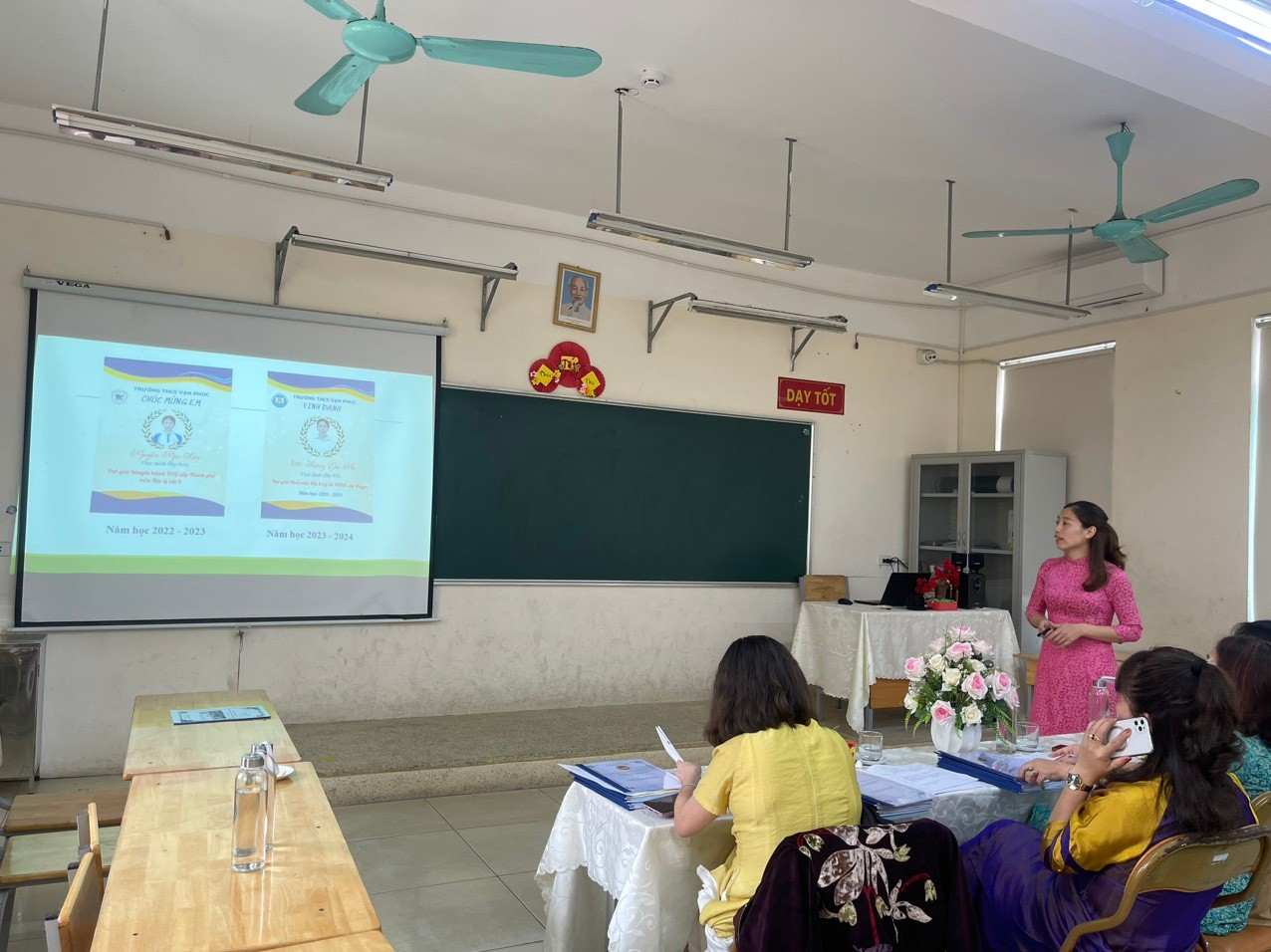 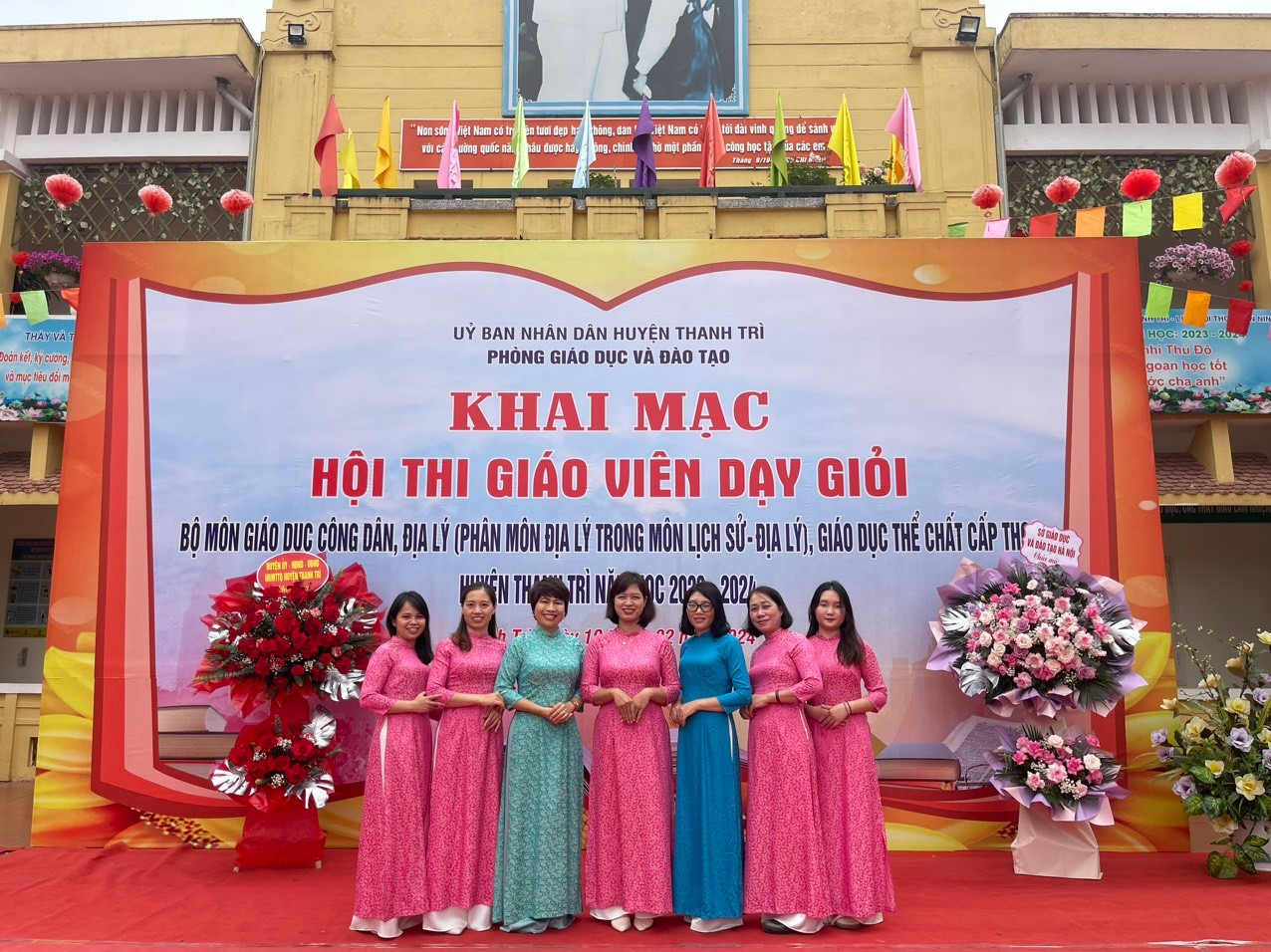 (Cô giáo Trần Thanh Hà – giáo viên môn Địa lý tham gia hội thi )(Cô giáo Trần Thanh Hà – giáo viên môn Địa lý tham gia hội thi )